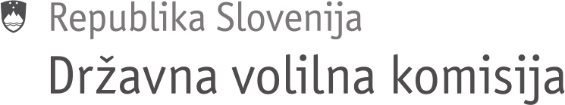 ČLANICAM IN ČLANOMDRŽAVNE VOLILNE KOMISIJEŠtevilka:   040-16/2019-1Datum:   	 2. 4. 2019Na podlagi 14. člena Poslovnika državne volilne komisije (št. 040-6/2013-1, z dne 14. 2. 2013) sklicujem 69. sejo Državne volilne komisije, ki bo v torek, 9. aprila 2019 ob 13.00 uriv sejni sobi Državne volilne komisije Ljubljana, Slovenska cesta 54/IV.DNEVNI RED:Zapisnik 67. seje DVKNavodilo o ugotavljanju izida glasovanja po UPGNavodilo za delo volilnih odborov pri izvedbi volitev poslancev iz RS v Evropski parlamentUvodno besedilo javne objavePravilnik o spremembah in dopolnitvah Pravilnika o nadomestilihSklep o razrešitvi in imenovanju OVK 708, 509 in 301 RaznoProsim člane in namestnike članov Državne volilne komisije, da se seje udeležijo oziroma sporočijo svojo morebitno odsotnost.   							           Anton Gašper Frantar 							           Predsednik